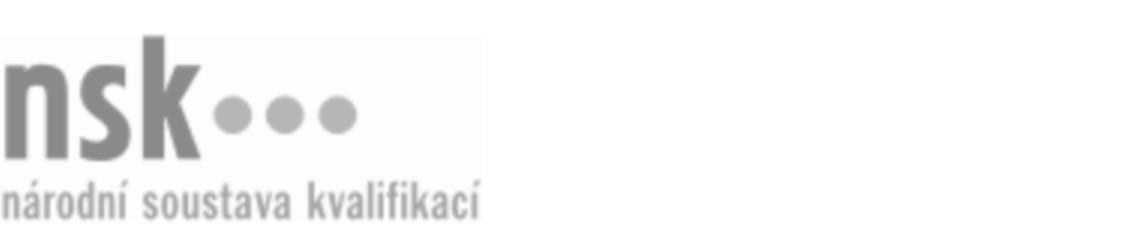 Kvalifikační standardKvalifikační standardKvalifikační standardKvalifikační standardKvalifikační standardKvalifikační standardKvalifikační standardKvalifikační standardPortrétní fotograf (kód: 34-038-M) Portrétní fotograf (kód: 34-038-M) Portrétní fotograf (kód: 34-038-M) Portrétní fotograf (kód: 34-038-M) Portrétní fotograf (kód: 34-038-M) Portrétní fotograf (kód: 34-038-M) Portrétní fotograf (kód: 34-038-M) Autorizující orgán:Ministerstvo školství, mládeže a tělovýchovyMinisterstvo školství, mládeže a tělovýchovyMinisterstvo školství, mládeže a tělovýchovyMinisterstvo školství, mládeže a tělovýchovyMinisterstvo školství, mládeže a tělovýchovyMinisterstvo školství, mládeže a tělovýchovyMinisterstvo školství, mládeže a tělovýchovyMinisterstvo školství, mládeže a tělovýchovyMinisterstvo školství, mládeže a tělovýchovyMinisterstvo školství, mládeže a tělovýchovyMinisterstvo školství, mládeže a tělovýchovyMinisterstvo školství, mládeže a tělovýchovySkupina oborů:Polygrafie, zpracování papíru, filmu a fotografie (kód: 34)Polygrafie, zpracování papíru, filmu a fotografie (kód: 34)Polygrafie, zpracování papíru, filmu a fotografie (kód: 34)Polygrafie, zpracování papíru, filmu a fotografie (kód: 34)Polygrafie, zpracování papíru, filmu a fotografie (kód: 34)Polygrafie, zpracování papíru, filmu a fotografie (kód: 34)Týká se povolání:Portrétní fotografPortrétní fotografPortrétní fotografPortrétní fotografPortrétní fotografPortrétní fotografPortrétní fotografPortrétní fotografPortrétní fotografPortrétní fotografPortrétní fotografPortrétní fotografKvalifikační úroveň NSK - EQF:444444Odborná způsobilostOdborná způsobilostOdborná způsobilostOdborná způsobilostOdborná způsobilostOdborná způsobilostOdborná způsobilostNázevNázevNázevNázevNázevÚroveňÚroveňOrientace ve fotografických přístrojích, fotografickém příslušenství a záznamových médiíchOrientace ve fotografických přístrojích, fotografickém příslušenství a záznamových médiíchOrientace ve fotografických přístrojích, fotografickém příslušenství a záznamových médiíchOrientace ve fotografických přístrojích, fotografickém příslušenství a záznamových médiíchOrientace ve fotografických přístrojích, fotografickém příslušenství a záznamových médiích44Volba vhodného druhu fotografické techniky pro portrétní fotografiiVolba vhodného druhu fotografické techniky pro portrétní fotografiiVolba vhodného druhu fotografické techniky pro portrétní fotografiiVolba vhodného druhu fotografické techniky pro portrétní fotografiiVolba vhodného druhu fotografické techniky pro portrétní fotografii44Práce s modelemPráce s modelemPráce s modelemPráce s modelemPráce s modelem44Příprava scény a vybavení v ateliéru pro portrétní fotografiiPříprava scény a vybavení v ateliéru pro portrétní fotografiiPříprava scény a vybavení v ateliéru pro portrétní fotografiiPříprava scény a vybavení v ateliéru pro portrétní fotografiiPříprava scény a vybavení v ateliéru pro portrétní fotografii44Tvorba kompozice snímku a volba stanoviště záběruTvorba kompozice snímku a volba stanoviště záběruTvorba kompozice snímku a volba stanoviště záběruTvorba kompozice snímku a volba stanoviště záběruTvorba kompozice snímku a volba stanoviště záběru44Volba vhodného osvětlení a práce se světlem při fotografováníVolba vhodného osvětlení a práce se světlem při fotografováníVolba vhodného osvětlení a práce se světlem při fotografováníVolba vhodného osvětlení a práce se světlem při fotografováníVolba vhodného osvětlení a práce se světlem při fotografování44Fotografování portrétních snímkůFotografování portrétních snímkůFotografování portrétních snímkůFotografování portrétních snímkůFotografování portrétních snímků44Úprava snímku s využitím grafických programůÚprava snímku s využitím grafických programůÚprava snímku s využitím grafických programůÚprava snímku s využitím grafických programůÚprava snímku s využitím grafických programů55Příprava snímku pro další zpracováníPříprava snímku pro další zpracováníPříprava snímku pro další zpracováníPříprava snímku pro další zpracováníPříprava snímku pro další zpracování44Zhotovení kontrolního náhledu snímku na inkoustové, termosublimační nebo laserové tiskárněZhotovení kontrolního náhledu snímku na inkoustové, termosublimační nebo laserové tiskárněZhotovení kontrolního náhledu snímku na inkoustové, termosublimační nebo laserové tiskárněZhotovení kontrolního náhledu snímku na inkoustové, termosublimační nebo laserové tiskárněZhotovení kontrolního náhledu snímku na inkoustové, termosublimační nebo laserové tiskárně44Archivování obrazových materiálů a digitálních datArchivování obrazových materiálů a digitálních datArchivování obrazových materiálů a digitálních datArchivování obrazových materiálů a digitálních datArchivování obrazových materiálů a digitálních dat33Příprava digitálního obrazu pro export na webPříprava digitálního obrazu pro export na webPříprava digitálního obrazu pro export na webPříprava digitálního obrazu pro export na webPříprava digitálního obrazu pro export na web44Vedení povinné dokumentaceVedení povinné dokumentaceVedení povinné dokumentaceVedení povinné dokumentaceVedení povinné dokumentace44Portrétní fotograf,  29.03.2024 1:09:37Portrétní fotograf,  29.03.2024 1:09:37Portrétní fotograf,  29.03.2024 1:09:37Portrétní fotograf,  29.03.2024 1:09:37Strana 1 z 2Strana 1 z 2Kvalifikační standardKvalifikační standardKvalifikační standardKvalifikační standardKvalifikační standardKvalifikační standardKvalifikační standardKvalifikační standardPlatnost standarduPlatnost standarduPlatnost standarduPlatnost standarduPlatnost standarduPlatnost standarduPlatnost standarduStandard je platný od: 07.05.2014Standard je platný od: 07.05.2014Standard je platný od: 07.05.2014Standard je platný od: 07.05.2014Standard je platný od: 07.05.2014Standard je platný od: 07.05.2014Standard je platný od: 07.05.2014Portrétní fotograf,  29.03.2024 1:09:37Portrétní fotograf,  29.03.2024 1:09:37Portrétní fotograf,  29.03.2024 1:09:37Portrétní fotograf,  29.03.2024 1:09:37Strana 2 z 2Strana 2 z 2